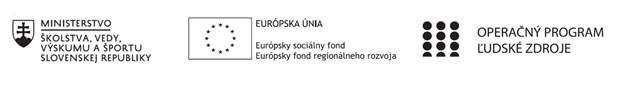 Správa o činnosti pedagogického klubu Príloha:Prezenčná listina zo stretnutia pedagogického klubuPríloha správy o činnosti pedagogického klubu     PREZENČNÁ LISTINAMiesto konania stretnutia: 	onlineDátum konania stretnutia: 	12. 01. 2021Trvanie stretnutia: 		od 14.00 hod. do16.00 hod.	Zoznam účastníkov/členov pedagogického klubu:Meno prizvaných odborníkov/iných účastníkov, ktorí nie sú členmi pedagogického klubu  a podpis/y:Prioritná osVzdelávanieŠpecifický cieľ1.2.1. Zvýšiť kvalitu odborného vzdelávania a prípravy reflektujúc potreby trhu práce PrijímateľTrnavský samosprávny krajNázov projektuPrepojenie stredoškolského vzdelávania s praxou v Trnavskom samosprávnom kraji 1Kód projektu  ITMS2014+312011AGY4Názov pedagogického klubu Pedagogický klub učiteľov odborných predmetov a majstrov odborného výcviku-MOVDátum stretnutia  pedagogického klubu12.01.2021Miesto stretnutia  pedagogického klubuonlineMeno koordinátora pedagogického klubuIng. Beáta TurzováOdkaz na webové sídlo zverejnenej správywww.trnava-vuc.sk, www.sosthc.edupage.orgManažérske zhrnutie:      Kľúčové slová:   Maturitné skúšky, záverečné skúšky, externá a interná časť maturitných skúšok , PČOZ (praktická časť odbornej zložky), TČOZ (teoretická časť odbornej zložky), organizácia maturít a záverečných skúšok a príprava tém a zadaníKrátka anotácia :   Členovia pedagogického klubu odborných predmetov – učitelia a MOV na stretnutí vyhodnotili  poznatky, údaje a priebeh maturitných a záverečných skúšok z minulých rokov. Cieľom tohto vyhodnotenia bolo navrhnúť riešenia problémov, ktoré by mohli vzniknúť vzhľadom na priebeh pandemickej situácie a pripraviť sa na zmeny, ktoré môžu nastať pri organizovaní  a priebehu nastávajúcich maturitných a záverečných skúšok.Hlavné body, témy stretnutia, zhrnutie priebehu stretnutia:1. Členovia pedagogického klubu odborných predmetov  a MOV na stretnutí vyhodnotili  poznatky, údaje a priebeh maturitných a záverečných skúšok z minulých rokov.    Maturitné skúšky (študijné odbory) z odborných predmetov pozostávajú iba z internej časti (nie je externá časť, tak ako je to pre všeobecnovzdelávacie predmety a jazyky). Táto interná časť maturitnej skúšky má dve zložky  PČOZ (praktická časť odbornej zložky - písomná a praktická skúška) a TČOZ (teoretická časť odbornej zložky - ústna skúška).   Záverečné skúšky (učebné odbory) sa skladajú z troch častí - písomnej, ústnej a praktickej.Príprava maturitných a záverečných skúšok pozostáva z:1. organizačnej časti, ktorá je riadená a usmerňovaná z nadriadených orgánov a nie je v kompetencii školy meniť tieto pravidlá 2. prípravy tém a zadaní, ktoré sú plne v kompetencii školy a vyplývajú z učebných plánov a osnov pre jednotlivé predmetyCieľom stretnutia pedagogického klubu bolo pripraviť sa na tri možné scenáre, ktoré by mohli nastať v dôsledku pandemickej situácie:1. pandemická situácia dovolí, aby skúšky prebehli štandardným spôsobom2. pandemická situácia nedovolí aby skúšky prebehli3. pandemická situácia dovolí, aby skúšky prebehli v obmedzenom režime 2. Aktuálne návrhy:1. Ak pandemická situácia dovolí, aby skúšky prebehli štandardným spôsobom,vzhľadom na obmedzenia, ktoré vyplývajú z výučby odborných predmetov dištančnou formou, by bolo vhodné upraviť témy a zadania tak, aby študenti zvládli vykonať tieto skúšky na primeranej úrovni.2. Ak pandemická situácia nedovolí, aby skúšky prebehli, zrejme príde usmernenie z nadriadených orgánov ako žiakov ohodnotiť (tak ako to bolo minulý školský rok) 3. Ak pandemická situácia dovolí, aby skúšky prebehli v obmedzenom režime, podobne ako v prvom prípade sme sa zhodli na tom, že vzhľadom na obmedzenia, ktoré vyplývajú z výučby odborných predmetov dištančnou formou, by bolo vhodné upraviť témy a zadania tak, aby študenti zvládli vykonať tieto skúšky na primeranej úrovni.Závery a odporúčania:Členovia pedagogického klubu sa dohodli na úprave tém a zadaní pre maturitné a záverečné skúšky s cieľom zosúladiť tieto témy a zadania s tým, čo bolo možné odučiť prostredníctvom dištančnej formy vzdelávania a vylúčiť tak zo skúšok tie čiastkové témy a zadania, ktorých výučba touto formou štúdia bola nerealizovateľná.Členovia pedagogického klubu  poverili kompetentné osoby zabezpečiť úpravu tém a zadaní pre maturitné a záverečné skúšky.Manažérske zhrnutie:      Kľúčové slová:   Maturitné skúšky, záverečné skúšky, externá a interná časť maturitných skúšok , PČOZ (praktická časť odbornej zložky), TČOZ (teoretická časť odbornej zložky), organizácia maturít a záverečných skúšok a príprava tém a zadaníKrátka anotácia :   Členovia pedagogického klubu odborných predmetov – učitelia a MOV na stretnutí vyhodnotili  poznatky, údaje a priebeh maturitných a záverečných skúšok z minulých rokov. Cieľom tohto vyhodnotenia bolo navrhnúť riešenia problémov, ktoré by mohli vzniknúť vzhľadom na priebeh pandemickej situácie a pripraviť sa na zmeny, ktoré môžu nastať pri organizovaní  a priebehu nastávajúcich maturitných a záverečných skúšok.Hlavné body, témy stretnutia, zhrnutie priebehu stretnutia:1. Členovia pedagogického klubu odborných predmetov  a MOV na stretnutí vyhodnotili  poznatky, údaje a priebeh maturitných a záverečných skúšok z minulých rokov.    Maturitné skúšky (študijné odbory) z odborných predmetov pozostávajú iba z internej časti (nie je externá časť, tak ako je to pre všeobecnovzdelávacie predmety a jazyky). Táto interná časť maturitnej skúšky má dve zložky  PČOZ (praktická časť odbornej zložky - písomná a praktická skúška) a TČOZ (teoretická časť odbornej zložky - ústna skúška).   Záverečné skúšky (učebné odbory) sa skladajú z troch častí - písomnej, ústnej a praktickej.Príprava maturitných a záverečných skúšok pozostáva z:1. organizačnej časti, ktorá je riadená a usmerňovaná z nadriadených orgánov a nie je v kompetencii školy meniť tieto pravidlá 2. prípravy tém a zadaní, ktoré sú plne v kompetencii školy a vyplývajú z učebných plánov a osnov pre jednotlivé predmetyCieľom stretnutia pedagogického klubu bolo pripraviť sa na tri možné scenáre, ktoré by mohli nastať v dôsledku pandemickej situácie:1. pandemická situácia dovolí, aby skúšky prebehli štandardným spôsobom2. pandemická situácia nedovolí aby skúšky prebehli3. pandemická situácia dovolí, aby skúšky prebehli v obmedzenom režime 2. Aktuálne návrhy:1. Ak pandemická situácia dovolí, aby skúšky prebehli štandardným spôsobom,vzhľadom na obmedzenia, ktoré vyplývajú z výučby odborných predmetov dištančnou formou, by bolo vhodné upraviť témy a zadania tak, aby študenti zvládli vykonať tieto skúšky na primeranej úrovni.2. Ak pandemická situácia nedovolí, aby skúšky prebehli, zrejme príde usmernenie z nadriadených orgánov ako žiakov ohodnotiť (tak ako to bolo minulý školský rok) 3. Ak pandemická situácia dovolí, aby skúšky prebehli v obmedzenom režime, podobne ako v prvom prípade sme sa zhodli na tom, že vzhľadom na obmedzenia, ktoré vyplývajú z výučby odborných predmetov dištančnou formou, by bolo vhodné upraviť témy a zadania tak, aby študenti zvládli vykonať tieto skúšky na primeranej úrovni.Závery a odporúčania:Členovia pedagogického klubu sa dohodli na úprave tém a zadaní pre maturitné a záverečné skúšky s cieľom zosúladiť tieto témy a zadania s tým, čo bolo možné odučiť prostredníctvom dištančnej formy vzdelávania a vylúčiť tak zo skúšok tie čiastkové témy a zadania, ktorých výučba touto formou štúdia bola nerealizovateľná.Členovia pedagogického klubu  poverili kompetentné osoby zabezpečiť úpravu tém a zadaní pre maturitné a záverečné skúšky.Vypracoval (meno, priezvisko)Ing. Miloš FarkašDátum12.01.2021PodpisSchválil (meno, priezvisko)Ing. Beáta TurzováDátum13.01.2021PodpisPrioritná os:VzdelávanieŠpecifický cieľ:1.2.1. Zvýšiť kvalitu odborného vzdelávania a prípravy refektujúc potreby trhu prácePrijímateľ:Trnavský samosprávny krajNázov projektu:Prepojenie stredoškolského vzdelávania s praxou v Trnavskom samosprávnom kraji 1Kód ITMS projektu:312011AGY4Názov pedagogického klubu:Pedagogický klub učiteľov odborných predmetov a MOV bez písomného výstupuč.Meno a priezvisko, titulPodpisInštitúcia1Beáta Turzová, Ing.SOŠT Hlohovec2Anton Lietava, Ing.SOŠT Hlohovec3Miloš Farkaš, Ing.SOŠT Hlohovec4Melichar Csóka, Ing. SOŠT Hlohovec5Rastislav Margetíny, Mgr.SOŠT Hlohovec6Peter Kašák, Ing.SOŠT Hlohovec7Ľudovít Lacko, Bc.SOŠT Hlohovecč.Meno a priezvisko, titulPodpisInštitúcia1.